                          DJELATNOST ŠKOLSKE KNJIŽNICE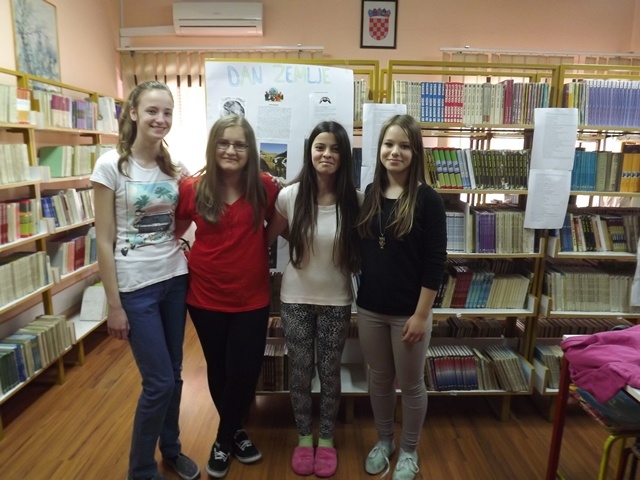       Rad školske knjižnice odnosi se na oblikovanje i korištenje knjižnog fonda namijenjenog učenicima najmlađe, dječje i omladinske dobi, te stručne zbirke za potrebe razredne i predmetne nastave.  Učenički fond sastoji se od obvezne, izborne lektire i djela lijepe književnosti. Stručni fond čini stručna literatura za pojedine nastavne predmete, pedagoški, didaktički, psihološki i metodički priručnici i referentne publikacije (enciklopedija, leksikon, rječnik, gramatika, pravopis i atlas). Školska knjižnica ima informacijsku, stručno-knjižničnu, obrazovnu i kulturnu ulogu. Informacijska djelatnost odnosi se na informacijsku pismenost i poticanje čitanja. U knjižnici učenici traže, vrednuju i koriste informacije za određenu nastavnu temu. Izvori informacija su priručnici referentne zbirke, internet (Google, Wikipedia, Gutenberg, Oxford enciklopedija, hrvatska Proleksis enciklopedija, Carnetova e-lektira) i obrazovni časopisi (Drvo znanja, Meridijani, Una terra, Ekološki glasnik, Okoliš,  Sport junior i drugi). U slobodno vrijeme tu čitaju lektiru i časopise, ponavljaju gradivo, pišu radove o pročitanim knjigama i izrađuju plakate.  U školskoj knjižnici učenik se uvodi u svijet knjige i čitanja. Čitanje potiče razvoj mašte, razmišljanje i pismenost. Tehnike čitanja i razumijevanja pročitanog bitan su preduvjet cjelokupnog školskog učenja što potiče učenike da postanu pravi čitatelji. U knjižnici postoji elektronički knjižnični program Metel u kojem se može pretražiti postoji li u knjižnici određeno književno djelo, a podaci o nekoj knjizi mogu se pretražiti po autoru, naslovu, UDK oznaci, anotaciji i ISBN-u. Suradnjom knjižnice i nastave omogućuje se povezivanje sličnih nastavnih sadržaja što uključuje:zajedničko planiranje nastavne temerealizaciju nastavnog sata sa zadanom temomizradu referata ili uratka na zadanu temupower point prezentacijuOsnovna je zadaća školske knjižnice poticanje potreba za pisanim i elektroničkim izvorima znanja za pronalaženje informacija. Informacijska pismenost odnosi se na razumijevanje i uporabu informacija klasičnih izvora znanja i onih posredovanih suvremenom tehnologijom. Na taj način potiče učenika na kreiranje samostalne prezentacije o određenoj temi u projektno-istraživačkom obliku nastave, stvaralačko i kritičko mišljenje pri pronalaženju, selektiranju,  vrjednovanju i primjeni informacija. AKTIVNOSTI ŠKOLSKE KNJIŽNICE 1.-4. RAZREDUčenici nižih razreda osnovne škole razvijaju vještine pisanja i čitanja. Aktivnost školske knjižnice usmjerena je na poticanje čitanja učenika kao jezične djelatnosti i temelja obrazovanja. Razvijanjem čitalačke pismenosti potiče se govorno i pisano izražavanje učenika, nove spoznaje, obogaćuje se rječnik, izgrađuje se sustav vrijednosti i usvajaju etičke norme, kao preduvjeti za uspješno učenje svih predmeta.5.-8. RAZRED U procesu obrazovanja važno je razvijati sposobnost procjene vrijednosti svake informacije. U središtu pozornosti su informacija i njeno vrjednovanje u svrhu razvijanja osobne odgovornosti pri stjecanje vještina za cjeloživotno učenje. Čitanjem knjiga učenik se razvija u dobrog čitatelja koji s oduševljenjem i radošću poima književno djelo. Samostalnost u uporabi različitih izvora informacija i znanja očituje se u snalaženju u knjižnici, služenju knjižničnom građom, poznavanju klasifikacijskih načela, uporabi referentne zbirke, e-kataloga u traženju određene jedinice knjižnične građe i drugih izvora građe za samostalno i svrsishodno učenje te kvalitetno provođenje slobodnog vremena.  PODRUČJE RADA: 1.-4.RAZRED1.RAZREDTema: knjižnica – mjesto poticanja čitalačke i informacijske pismenostiKljučni pojmovi: školska knjižnica, slikovnica, knjigaObrazovna postignuća: upoznati knjižnični prostor, izvore znanja, naučiti posuđivati, čuvati i vraćati knjige na vrijeme, razvijati sposobnost promatranja, zapažanja i slobodnog iznošenja vlastitog mišljenja. 2.RAZRED1.tema: dječji časopisiKljučni pojmovi: poučno-zabavni list, mjesečnik, naslovnica, rubrikaObrazovna postignuća: prepoznati i imenovati dječje časopise, razlikovati dječji tisak od dnevnog tiska i časopisa, prepoznati rubriku i odrediti poučava li nas ili zabavlja, razlikovati časopise prema vremenu izlaženja, čitati dječje časopise. 2.tema: jednostavni književni oblici Ključni pojmovi: kratka priča, bajkaObrazovna postignuća: naučiti pronaći željenu knjigu u knjižnici, usvojiti opremu knjige (hrbat, korice, knjižni blok), razumjeti književni tekst i izraziti osobine likova, doživljaj knjige kao motivacija za različite aktivnosti, čitanje i pričanje bajki i priča u knjižnici, usvojiti nove riječi i tako bogatiti rječnik.3.RAZRED1.tema: put od autora do čitateljaKljučni pojmovi: knjiga, autor, ilustrator, prevoditeljObrazovna postignuća: imenovati stvaraoce knjige (autor kao pisac knjige, ilustrator kao likovni umjetnik koji crtežom ilustrira tekst, prevoditelj koji prevodi neku knjigu sa stranog na hrvatski književni jezik).2.tema: dijelovi knjigeKljučni pojmovi: naslovnica, sadržaj, bilješka o piscu, izdanje, nakladnikObrazovna postignuća: znati prepoznati dijelove knjige (naslovna stranica, sadržaj, bilješka o piscu, izdanje, nakladnik) i podatke o knjizi. 4.RAZRED1.tema: referentna zbirka u knjižniciKljučni pojmovi: enciklopedija, leksikon, rječnik, pravopis, atlasObrazovna postignuća: poznavati referentnu zbirku i načine njezine uporabe u svrhu proširivanja znanja, prepoznati referentnu zbirku na različitim medijima, znati pronaći, izabrati te primijeniti informaciju.  2.tema: književno-komunikacijska-informacijska kulturaKljučni pojmovi: književno-umjetničko djelo, znanstveno-popularna i stručna literatura, čitalačka kulturaObrazovna postignuća: razlikovati književni tekst od znanstveno-popularnog i stručnog, osjećaj ljepote književne riječi i njene vrijednosti, služiti se znanstveno-popularnim tekstom. 5.razred1.tema: časopisi – izvori novih informacijaKljučni pojmovi: znanost, struka, sažetakObrazovna postignuća: uočiti područja ljudskog znanja, prepoznati i imenovati znanosti, zapaziti njihovo grananje, čitati tekst iz časopisa s razumijevanjem i znati ga prepričati. 2.tema: organizacija i poslovanje školske knjižniceKljučni pojmovi: signatura, autorski i naslovni katalogObrazovna postignuća: učenik zna pronaći knjigu na polici, uz pomoć signature upoznaje kataložni opis, a na upit u e-katalogu gradske knjižnice pronalazi traženu informaciju o knjizi.6.RAZRED1.tema: samostalno pronalaženje informacijaKljučni pojmovi: uvod u UDK, popularno-znanstvena i stručna literaturaObrazovna postignuća: razumjeti sustav UDK (univerzalna decimalna klasifikacija u podjeli stručne literature na skupine: 0-Opća djela, 1-Filologija, 2-Religija. Teologija. Ateizam, 3-Društvene znanosti, 5-Matematika. Prirodne znanosti, 6-Primijenjene znanosti, 7-Umjetnost. Razonoda. Sport, 8-Lingvistika. Književnost, 9-Zemljopis. Biografija. Povijest) - upoznati klasifikaciju znanstveno-popularnih i stručnih djela po nastavnim predmetima te znati pronaći knjigu i informaciju. 2.tema: predmetnica - put do informacijaKljučni pojmovi: zbirke i knjižnici, predmetnica, informacijaObrazovna postignuća: samostalno rabiti predmetnicu kao stručni pojam, izabrati tehnike rada, načine pretraživanja i izvore informacija u rješavanju istraživačkih zadaća. 7.RAZRED1.tema: časopisi na različitim medijimaKljučni pojmovi: autorstvo, citat, časopis, medijObrazovna postignuća: uporaba podataka iz različitih časopisa pri oblikovanju informacija, znati pronaći citat i uporabiti ga u pisanju samostalnog rada, usvojiti pojam autorstva, poštivanje intelektualnog vlasništva u kreiranju i uporabi informacije. 2.tema: on-line katalogKljučni pojmovi: on-line ili e-katalogObrazovna postignuća: uloga e-kataloga koji pomaže da se ustanovi posjeduje li određena knjižnica neku jedinicu knjižnične građe.8.RAZRED 1.tema: sustav i uloga pojedinih vrsta knjižnicaKljučni pojmovi: NSK  (Nacionalna i sveučilišna knjižnica), narodna, specijalna, školska knjižnica,  on-line informacija Obrazovna postignuća: sustav i poslovanje pojedinih vrsta knjižnica u Republici Hrvatskoj, e-katalog određene knjižnice radi pronalaženja jedinica knjižnične građe ili izvora informacija za izradu učeničkog rada.2.tema: uporaba stečenog znanjaKljučni pojmovi: znanje, informacija, cjeloživotno učenjeObrazovna postignuća: prepričavanje obrazovnih sadržaja vlastitim riječima, pisanje bilješki i sažetaka, samostalna uporaba stečenog znanja.INFORMACIJSKI PROGRAM KNJIŽNICE ZA RUJANKORELACIJA:  HRVATSKI JEZIK, PRIRODA I DRUŠTVOMETODE: ČITANJE, PRIČANJE, RAZGOVOR, INFORMIRANJE1.razred                                 Obrazovna tema                     SredstvaUpoznavanje knjižnice,     Uvod u svijet bajki                   Bajke b.Grimm fonda i lektire za 1.r.            braće Grimm                              Crvenkapica / film2.razredAndersenove bajke           doživljaj likova i                        Najljepše priče                                            pouka bajke                               Ružno pače / film3.razred        Prezentacija lektire        put od autora do                          lektira i filmovi za za 3.razred                       čitatelja (naslov,                          3.razred                                         sadržaj i likovi)        4.razredReferentna zbirka          objašnjenje pojmova                    enciklopedija,                                         u enciklopediji                              leksikon, rječnik,                                                                                                            pravopis, atlas  5.razred  Tiskani i elektronički    vrste tiskovina i                             knjige, periodika,mediji                             elektronič. medija                          plakati                                                                                                 TV, računalo, film6.razredStručna literatura u     podjela stručnih djela                     referentna zbirkaknjižnici                        po sustavu UDK                               stručna djela po                                                                                                          predmetima7.razredPisanje citata u           citat kao doslovni tekst iz djela        knjiga iz lektire lektiri radi                   uz opis lika, mjesta radnje ili           za 7.razredpoštivanja autorstva  nekog događaja u knjizi8.razredLektira za 8.r. u          on-line informacija o autorima       djela iz školske    e-katalogu KGZ-a     i naslovima lektire za 8. razred        lektire za 8.razred4.RAZREDI.B.Mažuranić: Regoč i Šuma Striborova (19) + VHS          M.Lovrak: Družba Pere Kvržice (18) + film (VHS)             A.Gardaš:Duh u močvari (18), Bakreni Petar (7)                   E.Kastner: Emil i detektivi (16), Blizanke (5)                      F.Salten: Bambi (21) + film (DVD)                                     R.Kipling: Knjiga o džungli (16) + film (VHS)                   N.Pulić: Ključić oko vrata (19) J.Spyri: Heidi (21) + film (VHS)Z.Pongrašić: Mama je kriva za sve (2)H.Hitrec: Eko Eko (18)                                                     A.Lindgren: Pipi Duga Čarapa (9), Razmo u skitnji (3)Z.Balog: Nevidljiva Iva (22)M.Čečuk-J.Čunčić-Bandov: Igrokazi (14)G.Krklec: Telegrafske basne (14)M.Marušić: Snijeg u Splitu (3)S.Lovrenčić: Esperel – grad malih čuda (2)Filmovi: D.Vukotić:  Picolo, Krava na Mjesecu (DVD)M.Blažeković: Čudesna šuma (DVD)O.Gluščević: Vuk samotnjak – igrani film (DVD)5.RAZREDG.Vitez: Pjesme / Kad bi drveće hodalo (16), Igra se nastavlja (5) A.Gardaš: Miron u škripcu (5)F.Molnar: Dječaci Pavlove ulice (17)Z.Krilić: Čudnovata istina (16)Z.Krilić: Zabranjena vrata (17), Zagonetno pismo (5)S.Pilić: Mrvice iz dnevnog boravka (19)P.Pavličić: Trojica u Trnju (15)M.Twain: Doživljaji Toma Sawyera (19) + VHS (animirani film)M.Twain: Pustolovine Hucklberryja Finna (6)M.Ende: Jim Gumb i strojovođa Lucas (2)M.Matošec: Strah u Ulici lipa (17), Tiki traži neznanca (10), Suvišan u svemiru (9)M.Gavran: Zaljubljen do ušiju (8), Kako je tata osvojio mamu (2)J.Verne: Put u središte zemlje  / Put na Mjesec (11)J.Verne:  pod morem (13) + VHS (animirani film)T.Bilopavlović: Paunaš (9),  Paunaš / Filipini iza ugla (3)I.Cankar: Moj život (15),  Istina i ljubav (7)S.Lagerlof: Legende o Kristu (16)   A.Puškin: Bajka o ribaru i ribici (16) + DVD (animirani film) I.Kušan: Koko u Parizu (21), Koko i  duhovi (6), Uzbuna na Zelenom vrhu (12)M.Brajko-Livaković: Finka Fi (10) T.Horvat: Tajna Gornjega grada (3)Z.Milčec: Zvižduk s Bukovca (27)Šaljive narodne pripovijetke (16)Filmovi: D.Vukotič: 1001 crtež, Igra/ animirani film – VHS; Uvod u filmske vrste (DVD)D.Vukotić-B.Dovniković: Surogat / Znatiželja (animirani film – VHS)Z.Sudović: Grad ptica u gradu ljudi / dokumentarni film (VHS) 6.RAZREDI.B.Mažuranić: Priče iz davnine (osim: Šuma Striborova i Regoč) B.D.Matković: Zagrebačka priča (14), N.Pulić: Maksimirci (2)   C.S.Lewis: Kronike iz Narnije (Lav, Vještica i ormar):  3J.Horvat: Waitapu (2)M.Twain: Kraljević i prosjak (19)A.Šenoa: Povjestice (23)V.Šarić: Rogan (12), Miško (4)V.Nazor: Veli Jože (28)J.Swift: Gulliverova putovanja (15)A.Daudet: Pisma iz mog mlina (13)P.Kanižaj: Tričave pjesme (14)D.Dragojević: Bajka o vratima (3)O.Wilde: Sretni kraljević (16)A.Majetić: Omiški gusari (12)H.Sienkiewicz: Kroz pustinju i prašumu (8)S.Tomaš:Mali ratni dnevnik /  Moj tata spava s anđelima (12)Š.Storić: Poljubit ću je uskoro, možda (3), M.Rundek: Psima ulaz zabranjen (2)M.Mayer: Dolazak Hrvata (2)D.Horvatić: Junačina Mijat TomiFilmovi za 6.razred:Braća Lumiere, G.Melies: Program filmova (DVD)V.Mimica-B.Dovniković: Muha / Putnik drugog razreda (animirani filmovi) - VHSP.Krelja: Povratak, Vrijeme igre (dokumentarni filmovi) – VHSKako miriše nebo (o kazalištu) /Akademija dramskih umjetnosti – DVDD.Žarković: Zagonetni dječak (igrani film ) – DVDV.tadej: Kanjon opasnih igara (igrani film) - DVD7.RAZREDB.Prosenjak: Divlji konj (19)H.Hitrec: Smogovci (21)V.Nazor: Voda (26)D.Cesarić: Pjesme (21)  /  Dugo putovanje Dobriše Cesarića – dokumentarni film (DVD)B.Primorac: Maturalac (19)C.Dickens: Oliver Twist (19) / animirani film (VHS)A.Šenoa: Čuvaj se senjske ruke (18)D.Šimunović: Duga (17)D.Defoe: Robinson Crusoe (28)V.Novak: Iz velegradskog podzemlja (19)              D.Šimunović: Duga / Alkar (28)D.Jelačić-Bužimski: Martin protiv CIA-e i KGB-a (3), Sportski život Letećeg Martina (1)I.Ramljak: San bez uzglavljA (3)p.Pavličić: Dobri duh Zagreba (10)S.Townsend: Tajni dnevnik Adriana Molea (7), Novi jadi Adriana Molea (7)V.Majer: Dnevnik malog Perice (5) / K.Golik: Tko pjeva, zlo ne misli – igrani film (VHS)Z.Pongrašić: Gumi-gumi (2)Filmovi:A.Peterlić-Z.Sudović: Otkriće i razvoj filma (VHS)Z.Bourek-A.Zaninović-V.Kristl: Bećarac, Zid, Don Kihot (VHS)Moderna vremena / komični filmovi Ch.Caplina (VHS)P.Krelja: Suzanin osmijeh / dokumentarni film (VHS) 8.RAZRED                                                                                                                               D.Šimunović: Duga /Alkar (28)                                     S.Kolar: Breza (24) / igrani film (DVD)                      D.Tadijanović: Srebrne svirale (18)                                E.Hemingway: Starac i more (17)                                   A.Šenoa: Prosjak Luka (19), Branka (20)                     S.Škrinjarić: Ulica predaka(9)                                   Đ.Sudeta: Mor (17) / dokumentarni film o književniku Đuri Sudeti (DVD)W.Shakespeare: Romeo i Julija (13) V.Desnica: Pravda (14) / A.Bulaja: kratkometražni film (VHS) E.Kumičić: Začuđeni svatovi (22)I.G.Kovačić: Pripovijetke (27)K.Bruckner: Sadako hoće živjeti (30)A.Exupery: Mali princ (25)R.Bach: Galeb Jonathan Livingston (17) Anna Frank: Dnevnik Anne Frank (9)E.Kishon: Kod kuće je najgore (9)M.Jurić Zagorka: Kći Lotršćaka (15)V.Stahuljak: Don od Tromeđe (3), Zlatna vuga (3)Filmovi za 8. razred:A.Peterlić-Z.Sudović: Filmska izražajna sredstva / pokretna slika (DVD)Z.Grgić-B.Dovniković: Muzikalno prase / Ljubitelji cvijeća . animirani filmovi (VHS)A.Bulaja: Breza / igrani film (DVD)R.Sremec-O.Gluščević: Zelena ljubav / Ljudi s Neretve – dokumentarni filmovi (VHS)O.Welles: Građanin Kane / igrani film (VHS)